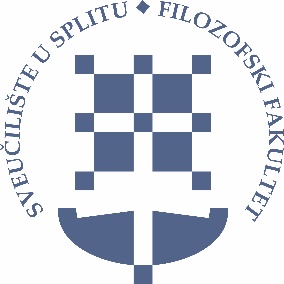 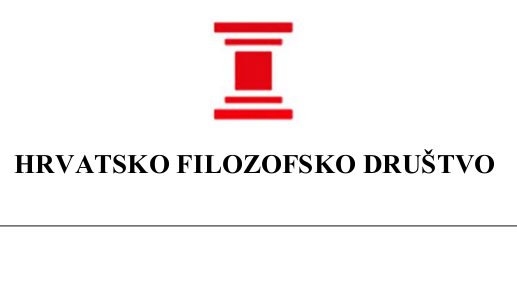 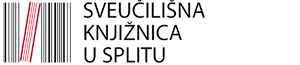 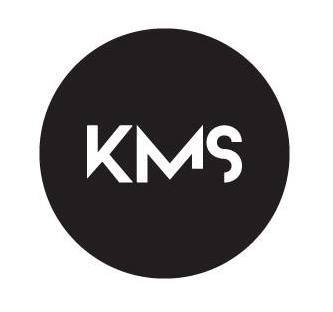 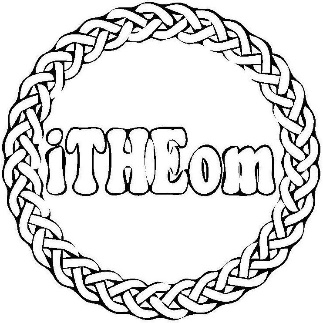 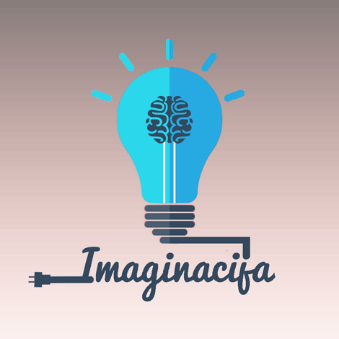 5. regionalni studentski simpozij društvenih i humanističkih znanostiu organizaciji Hrvatskoga filozofskog društva, Filozofskoga fakulteta u Splitu, Sveučilišne knjižnice u Splitu, Kluba mladih Split te udruga iTheom i Imaginacija – splitsko društvo sociologa
Znanstveni izazovi: normativnost i relativnostPoziv za sudjelovanjePoštovani,Filozofski fakultet u Splitu i Hrvatsko filozofsko društvo, Sveučilišna knjižnica u Splitu, Klub mladih Split te udruge Imaginacija i iTHEom u suradnji sa Studentskim zborom Filozofskoga fakulteta u Splitu pozivaju Vas na sudjelovanje u 5. regionalnome studentskom simpoziju društvenih i humanističkih znanosti: Znanstveni izazovi: normativnost i relativnost, koji će se održati u Splitu od 11. do 13. listopada 2018. Regionalni studentski simpozij djeluje od 2014. godine kada je, inicijativom nekolicine studenata te uz svesrdnu potporu Filozofskoga fakulteta u Splitu i Hrvatskoga filozofskog društva, održano prvo izdanje pod naslovom Kritičko mišljenje. S obzirom na uspješnost projekta koji uključuje renomirane plenarne izlagače iz regije i veliki odaziv studenata, svake godine bilježili smo sve veći uspjeh. Tako smo 2015. godine održali 2. izdanje Humanizam u doba neoliberalnog kapitalizma, 2016. Sloboda identiteta: identitet slobode te 2017. Ideje kao društvena revolucija.Ovaj projekt namijenjen je svim studentima društvenih i humanističkih znanosti, ali i ostalih znanstvenih područja, na preddiplomskoj,  diplomskoj i poslijediplomskoj razini. Osmišljen je kao prilika za istraživanje zajedničke problematike različitih disciplina poput filozofije, sociologije, psihologije, pedagogije, povijesti, prirodnih znanosti, umjetničkih kritika, religijskih studija, književnosti i mnogih drugih omogućujući interdisciplinarnu suradnju i snažniju povezanost među studentima u regiji te jačajući zajedničku svijest o položaju i značaju društvenih i humanističkih znanosti u današnjemu svijetu.Svjesni položaja humanističkih i društvenih znanosti, ali i onih prirodnih, ove godine odlučili smo se za tematiku Znanstveni izazovi: normativnost i relativnost. Postmodernističko shvaćanje svijeta rezultiralo je pluralizmom mišljenja koje se vjerno reflektiralo na znanstvene teorije i prakse. Ponukani ekstremima poput dogmatičkoga normativizma i konstantnoga relativizma, ali i zbunjenošću pojedinca unutar mora oprečnih i/ili sličnih teorija, cilj nam je potaknuti studente na razmišljanje i kritičko promišljanje o znanosti. Kategorički odbijamo promicati iracionalne tendencije negiranja znanosti, već prije svega želimo potaknuti studentsku reevaluaciju znanosti kako bismo došli do što pouzdanijih i vjernijih temelja koji bi što bolje odgovarali potrebama današnjega društva.U svrhu ostvarenja toga cilja zainteresiranim sudionicima predlažemo nekoliko tematskih okvira u koje mogu smjestiti svoja izlaganja:pitanje normativnosti u znanostiodnos između društveno-humanističkih i prirodnih znanostihermeneutičko shvaćanje znanostikriticizam i njegove granicedihotomija teorije i prakseznanstveni pluralizamdekonstrukcija temelja znanostiodnos etike i znanostisubjektivno vs objektivno znanjeverifikacionizamnormativne teorije odgojaznanost i obrazovanjepoložaj znanosti unutar sveukupnosti ljudskoga znanjapovijest znanstvene metodeNavedeni tematski okviri ne iscrpljuju mogućnosti i perspektive pristupa temama simpozija.Konačno, želja nam je ostvariti međunarodnu suradnju okupljajući studente svih sveučilišta, kako iz Hrvatske, tako i iz regije, ali i šire te pristupiti temi ovogodišnjega simpozija na multidisciplinaran i interdisciplinaran način. Prijava za sudjelovanje:Studenti zainteresirani za sudjelovanje na simpoziju trebaju poslati ispunjen obrazac za prijavu. Molimo Vas da sažetci unutar obrasca imaju približno 900 znakova (uključujući i praznine).Ispunjenu prijavnicu potrebno je poslati na: ffst.symposium@gmail.com Rok za prijavu je do 1. kolovoza 2018. godine.O prihvaćenim izlaganjima studenti će biti obaviješteni do 10. rujna.Hrana (ručak i večera) će biti osigurana svim izlagačima, dok će smještaj biti osiguran izlagačima koji ne žive u Splitu i na širem gradskom području. O informacijama vezanima za smještaj izlagači će biti obaviješteni putem e-adrese. Imate li bilo kakvih pitanja, molimo da nam se javite na sljedeću e-adresu: ffst.symposium@gmail.com Lijep pozdrav! PRIJAVNICA*Krajnji rok za slanje naslova izlaganja i sažetka: 1. kolovoza 2018.Molimo Vas da tražene podatke pošaljete elektroničkom poštom najkasnije do 1. kolovoza 2018. godine na sljedeću e-adresu: ffst.symposium@gmail.com Ovaj projekt financiran je sredstvima Studentskoga zbora Sveučilišta u Splitu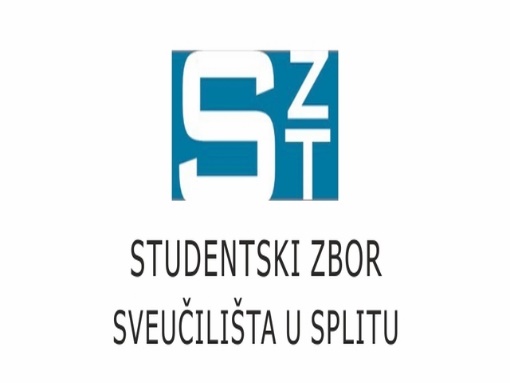 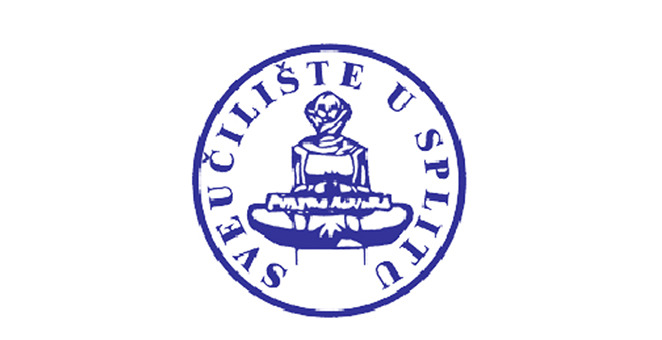 Projekt je sponzoriran od strane Turističke zajednice grada Splita i Grada Splita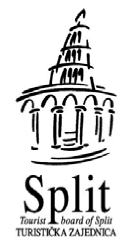 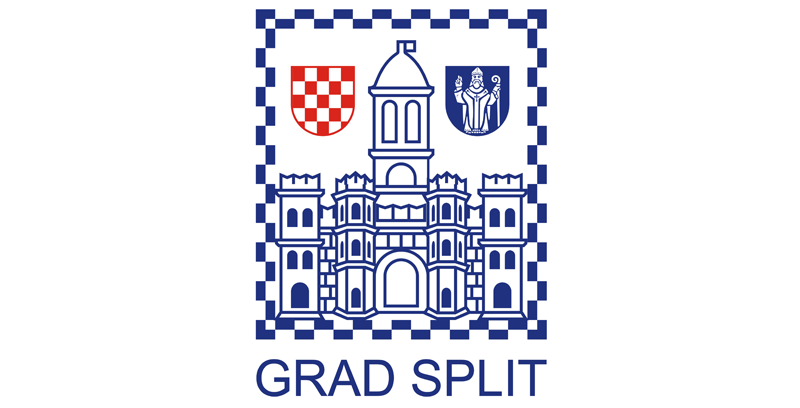 Ime i prezimeKontakt telefonAdresaE-adresaGrad, naziv odsjeka (katedre ili odjela), naziv fakulteta, naziv sveučilišta, adresa fakultetaRazina studija (preddiplomski, diplomski, integrirani, poslijediplomski) i godinaJe li vam potreban smještaj?
(Odgovorite zadebljanjem (boldom) jedne od ponuđenih opcija)DA                   NENaslov izlaganja: Naslov izlaganja: Sažetak:(cca. 900 znakova uključujući i praznine)Sažetak:(cca. 900 znakova uključujući i praznine)